DDAIRY FLAT SCHOOL AGRICULTURAL DAY 2020KID GOAT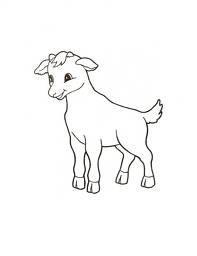 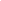 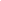 The emphasis on Ag Day is on the child’s effort and care of their animal.Kid goats are to be hand reared, one animal per child.The kid goat is to be born after 1st July but before 15th September 2020.You will need to work with your goat regularly, so it is ready to be judged on Ag day. You will need to practice calling your goat and leading it around the course, which will include a ramp, with a collar and lead (see below for course).Your goat will need to be used to being tied up and will need regular small milk feeds and a warm dry shelter to keep it healthy. Goats must not be weaned before Ag dayOn Ag Day you will need to bring your goat to school with its collar and lead, a rope to tether it before/after judging, a drink in a suitable container. You will need to display your Ag Day number on your shirt.JUDGING CRITERIA    1. Leading and Handling       2.  Most Obvious Pet (Calling)Rearing and Grooming	  COURSE LAYOUT for LEADING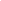 3	5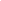 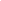 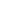 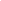 4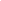 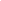 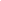 2	6START                                                                                                                                       7.FINISHEnter ring and Start (clockwise direction)Lead kid goat at a walkLead around outside of poleStop for a count of 3Lead anti clockwise around poleLead up the ramp, pause, then jump off endLead past Finish and out of ring1. LEADINGKid goat walks freely, not draggedKid goat walks beside or slightly behind, on the right hand side of the child Child sets the pace, kid goat is able to start / stop when requestedFollow the set course2. MOST OBVIOUS PET (CALLING)The ring steward will hold the kid goatChild takes lead off and walks away – approx. 10metresChild calls the kid goat by name, if there is no response the ring steward will direct the kid goat to the childChild secures the lead back onto the kid goat’s collar 3. REARINGGoats must not be brushed or washed. Faces, ears, feet and rear ends may be cleaned. Washed goats will be disqualified in the rearing section .Judges will be looking at the general condition of the goat-size, health, free from foot rot and scours. (You need to continue feeding your goat regularly with milk throughout the days leading up to Ag day) Goats must not be weaned before Ag day.The child should be able to answer questions relating to the kid goats age, breed, how often, how much and what it is fed, what does the child do to keep the kid goat healthy  THE JUDGES DECISION IS FINALThe judging group may be made up of combined year levels.If the child gets a 1st place in any category, they will need to be available to enter the Champion round of judging. Do not leave the Goat area until all judging is completed and do not leave Ag Day until all the Champion rounds are completed.South Kaipara Schools Group Day This is a fun inter-school Ag Day held at Helensville show grounds on the first Friday of November.  If you get a place ribbon for your Goat you are eligible to enter Group Day.  Please give child’s name, birth date and animal details to the school office before the end of Ag Day if you would like to enter. Parents/caregivers are required to attend this day with their child.